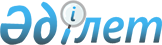 О корректировке ставок ввозных таможенных пошлин Единого таможенного тарифа Таможенного союза в отношении отдельных видов концентратов и пюре для производства соков
					
			Утративший силу
			
			
		
					Решение Комиссии таможенного союза от 16 августа 2011 года № 764. Утратило силу решением Комиссии таможенного союза от 9 декабря 2011 года № 859

      Сноска. Утратило силу решением Комиссии таможенного союза от  09.12.2011 № 859 (вступает в силу с 01.01.2012).      Комиссия таможенного союза решила:



      1. Установить ставку ввозной таможенной пошлины Единого таможенного тарифа Таможенного союза (приложение № 1 к Решению Комиссии Таможенного союза от 27 ноября 2009 г. № 130) на отдельные виды концентратов и пюре для производства соков (коды 2007 99 570 0; 2007 99 980 0; 2008 50 610 0; 2008 70 610 0 ТН ВЭД ТС) в размере 0 % от таможенной стоимости сроком на 9 месяцев.



      2. Настоящее Решение вступает в силу с 1 сентября 2011 года.Члены Комиссии Таможенного союза:
					© 2012. РГП на ПХВ «Институт законодательства и правовой информации Республики Казахстан» Министерства юстиции Республики Казахстан
				От Республики

БеларусьОт Республики

КазахстанОт Российской

ФедерацииС. РумасУ. ШукеевИ. Шувалов